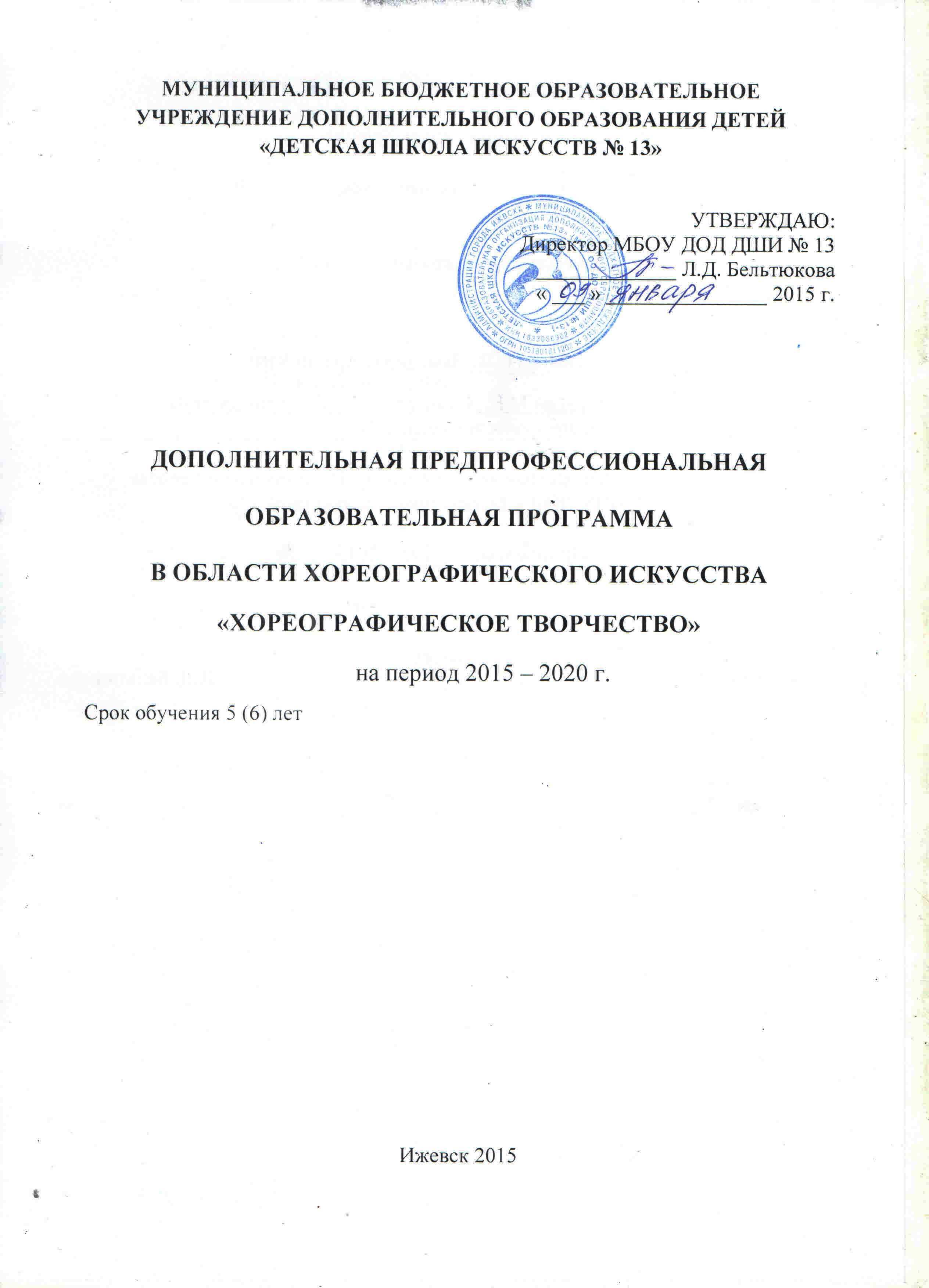 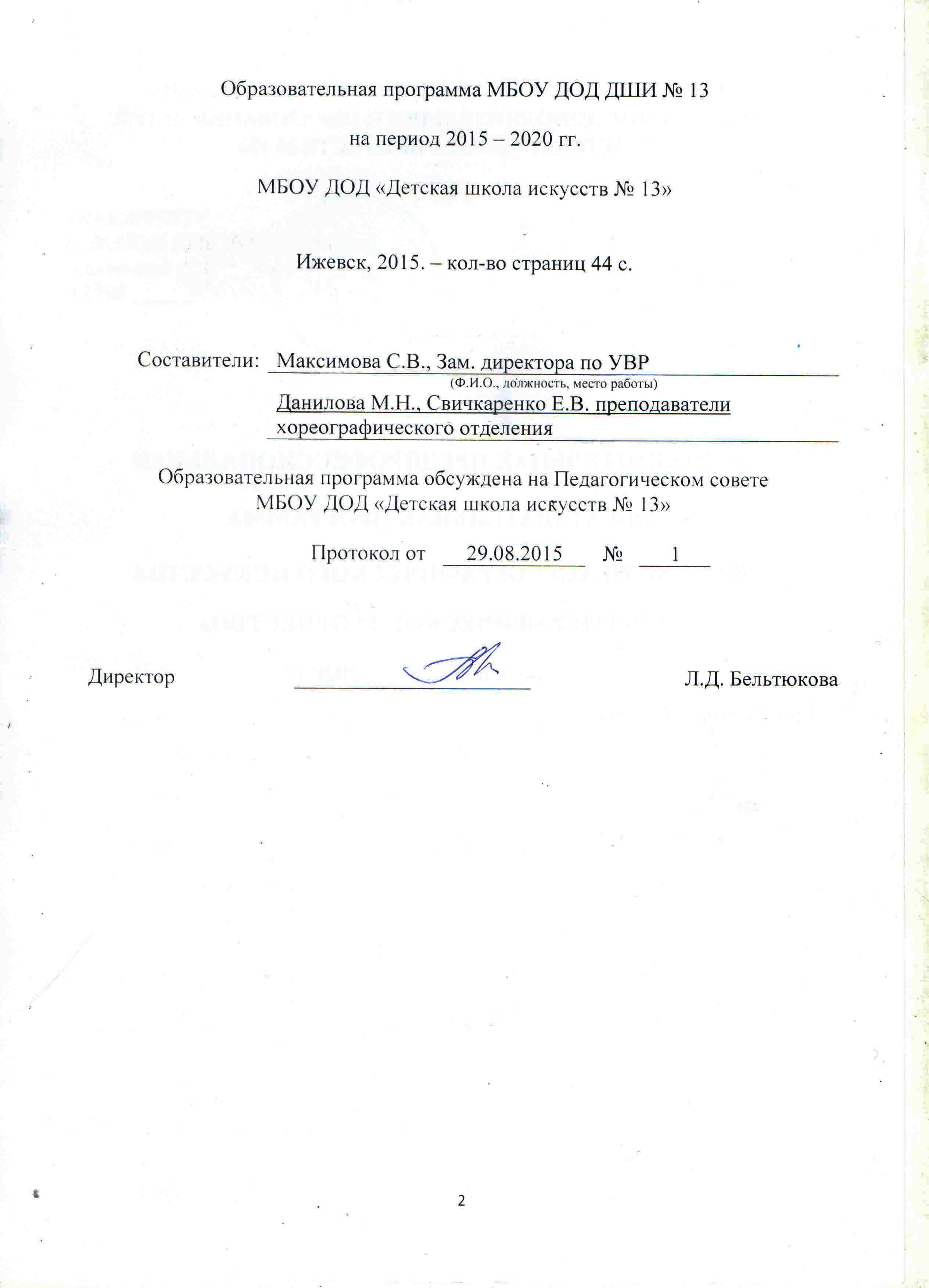 СодержаниеВведение ………………………………………………………………………..4Пояснительная записка. Содержание и структура дополнительной предпрофессиональной общеобразовательной программы в области Хореографического искусства «Хореографическое творчество», срок обучения 5 лет, дополнительный год обучения (6 класс)…………….5Планируемые результаты освоения программы «Хореографическое творчество»……………………………………………………………………10Учебный план…………………………………………………………………14График образовательного процесса………………………………………….15Краткие аннотации на программы учебных предметов……………………16Система и критерии оценок промежуточной и итоговой аттестации результатов освоения дополнительной предпрофессиональной общеобразовательной программы в области Хореографического искусства «Хореографическое творчество»………………………………...31Программа творческой, методической и культурно-просветительской деятельности…………………………………………………………………..38Приложение…………………………………………………………………...41ВведениеДополнительная предпрофессиональная общеобразовательная программа в области хореографического искусства «Хореографическое творчество» составлена в соответствии с Федеральными государственными требованиями (далее – ФГТ) к дополнительной предпрофессиональной общеобразовательной программе в области хореографического искусства 2012 г.Программа разработана с учетом:обеспечения преемственности программы «Хореографическое творчество» и основных профессиональных образовательных программ среднего профессионального и высшего профессионального образования в области хореографического искусства;сохранение единства образовательного пространства Российской Федерации в сфере культуры и искусства. Данная программа способствует:выявление одаренных детей в области хореографического искусства в раннем детском возрасте; создание условий для художественного образования, эстетического воспитания, духовно-нравственного развития детей;приобретение детьми знаний, умений и навыков в области хореографического исполнительства;приобретение детьми опыта творческой деятельности;овладение детьми духовными и культурными ценностями народов мира;подготовку одаренных детей к поступлению в образовательные учреждения, реализующие профессиональные образовательные программы в области хореографического искусства.I. Пояснительная записка     Дополнительная предпрофессиональная общеобразовательная программа в области хореографического искусства «Хореографического творчества» (далее – программа «Хореографическое творчество») определяет содержание и организацию образовательного процесса в Муниципальном бюджетном учреждении образовательной организации дополнительного образования «Детская школа искусств №13». МБУ ОО ДО «ДШИ №13» вправе реализовывать программу «Хореографическое творчество» при наличии соответствующей лицензии на осуществление образовательной деятельности.       Настоящая дополнительная предпрофессиональная общеобразовательная программа «Хореографическое творчество» составлена в соответствии:-  с изменениями, внесенными в Закон Российской Федерации от 10 июля . № 3266-1 «Об образовании» Федеральным законом от 16 июня . № 145-ФЗ, - в соответствии с ФГТ к дополнительной предпрофессиональной общеобразовательной программе в области хореографического искусства «Хореографическое творчество», утвержденными приказом Министерства культуры РФ от 12 марта 2012 года № 158,  - «Положения о порядке и формах проведения итоговой аттестации, обучающихся по дополнительным предпрофессиональным общеобразовательным программам в области искусств», утвержденном приказом Министерства культуры Российской Федерации от 09 февраля 2012 № 86. ФГТ «Хореографическое творчество» устанавливают обязательные требования к минимуму содержания, структуре и условиям реализации дополнительной предпрофессиональной общеобразовательной программы в области музыкального искусства «Хореографическое творчество» и сроку обучения по этой программе, являются обязательными при ее реализации детскими школами искусств (в том числе по различным видам искусств). Основная направленность настоящей программы - формирование у учеников комплекса знаний, умений и навыков в области хореографического искусства, необходимых для будущего танцора.Программа предназначена для работы с детьми, обучающимися на хореографическом отделении ДШИ, и подготовки одаренных детей к поступлению в средние специальные  и высшие образовательные учреждения хореографического искусства. Программа направлена на профессиональное, творческое, эстетическое и духовно-нравственное развитие учащихся.Педагог должен способствовать приобретению учениками навыков творческой деятельности, а так же научить их планировать свою домашнюю работу, осуществляя самостоятельный контроль своей учебной деятельности, сформировать умение находить наиболее эффективные способы достижения результата. Цель программы:воспитание и развитие у обучающихся личностных качеств, позволяющих уважать и принимать духовные  и культурные ценности разных народов;формирование у обучающихся эстетических взглядов, нравственных установок и потребности общения с духовными ценностями;формирование у обучающихся умения самостоятельно воспринимать и оценивать культурные ценности;воспитание детей в творческой атмосфере, обстановке доброжелательности, эмоционально-нравственной отзывчивости, а также профессиональной требовательности;   формирование у одаренных детей комплекса знаний, умений и навыков, позволяющих в дальнейшем осваивать профессиональные образовательные программы в области хореографического искусства;выработку у обучающихся личностных качеств, способствующих освоению в соответствии с программными требованиями учебной информации, умению планировать свою домашнюю работу, осуществлению самостоятельного контроля за своей учебной деятельностью, умению давать объективную оценку своему труду, формированию навыков взаимодействия с преподавателями, концертмейстерами и обучающимися в образовательном процессе, уважительного отношения к иному мнению и художественно-эстетическим взглядам, пониманию причин успеха/неуспеха собственной учебной деятельности, определению наиболее эффективных способов достижения результата.Срок освоения программы Срок освоения программы «Хореографическое творчество» для детей, поступивших в образовательное учреждение в первый класс в возрасте с 10 до 12 лет, составляет 5 лет.Срок освоения программы «Хореографическое творчество» для детей, не закончивших освоение образовательной программы основного общего образования или среднего (полного) общего образования и планирующих поступление в образовательные учреждения, реализующие основные профессиональные образовательные программы в области хореографического искусства, может быть увеличен на 1 год и составляет 6 лет.Возможна реализация программы  «Хореографическое творчество» в сокращенные сроки, а также по индивидуальным учебным планам с учетом настоящих федеральных государственных требований.Форма проведения занятий – мелкогрупповая, групповаяПри реализации программы «Хореографическое творчество» со сроком обучения 5 лет продолжительность учебного года в первом классе составляет 39 недель, со второго по пятый классы составляет 40 недель. Продолжительность учебных занятий с первого по пятый классы составляет 33 недели. При реализации программы «Хореографическое творчество» с дополнительным годом обучения продолжительность учебного года в пятом и шестом классах составляет 40 недель. Продолжительность учебных занятий с первого по шестой классы составляет 33 недели.В учебном году предусматриваются осенние, зимние, весенние каникулы в объеме не менее 4 недель. Летние каникулы устанавливаются в объеме 13 недель, за исключением последнего года обучения Осенние, зимние, весенние каникулы проводятся в сроки, установленные при реализации основных образовательных программ начального общего и основного общего образования. При приеме на обучение по программе «Хореографическое творчество» МБУ ОО ДО «ДШИ №13» проводит отбор детей с целью выявления их творческих способностей, необходимых для освоения программы «Хореографическое творчество» в соответствии с «Положением о правилах приема и порядка отбора детей в целях обучения по дополнительным предпрофессиональным общеобразовательным программам в области хореографического искусства», утвержденного локальным актом. Отбор детей проводится в форме вступительных испытаний (экзаменов), содержащих творческие задания, позволяющих определить наличие способностей к художественно-исполнительской деятельности. Обучающиеся, имеющие достаточный уровень знаний, умений и навыков имеют право на освоение программы «Хореографическое творчество» по индивидуальному учебному плану. В выпускные классы поступление обучающихся не предусмотрено.         Задача педагога - создание условий для профессионального хореографического образования.  Дополнительная предпрофессиональная общеобразовательная программа  в области хореографического искусства «Хореографическое творчество»  включает в себя программы по   учебным предметам, согласно утвержденному  учебному плану  по 5(6) летнему сроку обучения:Обязательная часть:Ритмика;Гимнастка;Классический танец;Народно-сценический танец;Подготовка концертных номеров;Слушание музыки и музыкальная грамота;Музыкальная литература (зарубежная, отечественная);История хореографического искусства;Оценка качества образования по программе «Хореографическое творчество» производится на основе ФГТ «Хореографическое творчество» и включает в себя текущий контроль успеваемости, промежуточную и итоговую аттестацию обучающихся. Освоение обучающимися программы «Хореографическое творчество», завершается итоговой аттестацией обучающихся, проводимой Школой. К итоговой аттестации допускаются выпускники, освоившие программу «Хореографическое творчество» в полном объеме, прошедшие промежуточную аттестацию по всем предметам учебного плана.  Для обучающихся, осваивающих программу «Хореографическое творчество» с дополнительным годом обучения (6 класс) итоговая аттестация проводится по завершении полного 6 летнего срока обучения. Итоговая аттестация выпускников проводится в форме выпускных экзаменов в соответствии с Положением о «Порядке и формах проведения итоговой аттестации выпускников МБУ ОО ДО «ДШИ «13» разработанным на основании «Положения о порядке и формах проведения итоговой аттестации, обучающихся по дополнительным предпрофессиональным общеобразовательным программам в области искусств», утвержденном приказом Министерства культуры Российской Федерации от 09 февраля 2012г.  № 86, и утвержденным приказом руководителя МБУ ОО ДО «ДШИ №13».Обучение по программе «Хореографическое творчество» в МБУ ОО ДО «ДШИ №13» ведется на русском языке.Требования к условиям реализации программы «Хореографическое творчество» представляют собой систему требований к учебно-методическим,  кадровым, финансовым, материально-техническим и иным условиям реализации программы «Хореографическое творчество» с целью достижения планируемых результатов освоения данной образовательной программы. Для того чтобы  обеспечить высокое качество образования, его доступность, открытость, привлекательность для обучающихся и их родителей (законных представителей), и всего общества, духовно-нравственное развитие, эстетическое  воспитания и художественное становление личности, школа создает комфортную, развивающую образовательную среду, обеспечивающую возможность:выявления и развития одаренных детей в области хореографического искусства;организации творческой деятельности  обучающихся путем проведения творческих мероприятий (конкурсов, фестивалей, мастер-классов, олимпиад, концертов, творческих вечеров, театрализованных представлений и др.);организации посещений обучающимися учреждений культуры и организаций (выставочных залов, театров, музеев и др.);организации творческой и культурно-просветительской деятельности совместно с другими детскими школами искусств, в том числе по различным видам искусств, образовательное учреждение среднего профессионального и высшего профессионального образования, реализующими основные профессиональные образовательные программы в области хореографического  искусства;использования в образовательном процессе образовательных технологий, основанных на лучших достижениях отечественного образования в сфере культуры и искусства, а также современного развития хореографического искусства и образования; эффективной самостоятельной работы обучающихся при поддержке педагогических работников и родителей (законных представителей) обучающихся;построения содержания программы «Хореографическое творчество» с учетом индивидуального развития детей, а также тех или иных особенностей субъекта Российской Федерации;эффективного управления Школы.Внеаудиторная (самостоятельная) работа обучающихся сопровождается методическим обеспечением и обоснованием времени, затрачиваемого на ее выполнение по каждому учебному предмету. Внеаудиторная работа может быть использована на выполнение домашнего задания обучающимися, посещение ими учреждений культуры (театров, концертных залов, музеев и др.), участие обучающихся в творческих мероприятиях и культурно-просветительской деятельности Школы.Выполнение обучающимся домашнего задания контролируется преподавателем и обеспечивается учебниками, учебно-методическими и нотными изданиями, конспектами лекций, аудио- и видеоматериалами в соответствии с программными требованиями по каждому учебному предмету.Реализация программы «Хореографическое творчество» обеспечивается консультациями для обучающихся, которые проводятся с целью подготовки обучающихся к контрольным урокам, зачетам, экзаменам, творческим конкурсам и другим мероприятиям по усмотрению Школы. Библиотечный фонд Школы укомплектован печатными и электронными изданиями основной и дополнительной учебной и учебно-методической литературы по всем учебным предметам, а также изданиями музыкальных произведений и балетной литературы, специальными хрестоматийными изданиями, соответствующем требованиям программы «Хореографическое творчество». Школа  создает условия для взаимодействия с другими образовательными учреждениями, реализующими образовательные программы в области хореографического искусства, в том числе и профессиональные, с целью обеспечения возможности восполнения недостающих кадровых ресурсов, ведения постоянной методической работы, получения консультаций по вопросам реализации программы «Хореографическое творчество», использования передовых педагогических технологий.  Требования к минимальному материально-техническому обеспечению, согласно ФГТ:Материально-техническая база Школы соответствует санитарным и противопожарным нормам, нормам охраны труда. Школа соблюдает своевременные сроки текущего  ремонта учебных помещений.Материально-технические условия реализации программы «Хореографическое творчество» обеспечивают возможность достижения обучающимися результатов, установленных настоящими ФГТ.Минимально необходимый для реализации программы «Хореографическое творчество» в Школе имеется необходимая учебная аудитория, специализированный кабинет и материально-техническое обеспечение, включает в себя:хореографический зал общей площадью 70,0 кв.м, в нем пригодное для танца напольное покрытие (линолеум), балетные станки (палки) общей длинной 15,20 кв.м, зеркала на одной стороне в полный рост взрослого человека размером 5 кв.м.оборудование учебного кабинета: 1 фортепиано.Технические средства:наличие аудио и видеозаписей,музыкальный центр- 1 шт., DVD - проигрыватель – 1 шт., телевизор – 1шт.,DVD - плеер-1шт.,      Методическое обеспечение учебного процессаУчебные издания :аудио, видео диски,CD и DVD, mp3. Художественный материал по программе. Методическая и учебная  литература.     Дополнительные источники: хореографическая энциклопедия,  поисковые системы, сайты Интернета. Сайты издательств.Концертные костюмы:младшая группа, средняя группа, старшая группа.II. Планируемые результаты освоения обучающимисяпрограммы «Хореографическое творчество»Оценка качества образования по дополнительной предпрофессиональной общеобразовательной программе «Хореографическое творчество» производится на основе ФГТ.Минимум содержания программы «Хореографическое творчество» должен обеспечивать целостное художественно-эстетическое развитие личности и приобретение ею в процессе освоения образовательной программы танцевально-исполнительских и теоретических знаний, умений и навыков.Результатом освоения программы «Хореографическое творчество» является приобретение обучающимися следующих знаний, умений и навыков в предметных областях: в области хореографического исполнительства:- знания профессиональной терминологии;- умения исполнять различные виды танца: классический, народно-сценический;   - умения определять средства музыкальной выразительности в контексте хореографического образа;- умения выполнять комплексы специальных хореографических  упражнений, способствующих развитию профессионально необходимых физических качеств;- умения соблюдать требования к безопасности при выполнении танцевальных движений;- умения осваивать и преодолевать технические трудности при тренаже классического танца  и разучивании хореографического произведения;- навыков музыкально-пластического  интонирования;- навыков сохранения и поддержки собственной физической формы;-  навыков публичных выступлений;в области теории и истории искусств: - знания музыкальной грамоты;- знания основных этапов жизненного и творческого пути отечественных и зарубежных композиторов;- знания и слуховых представлений программного минимума произведений симфонического, балетного и других жанров музыкального искусства;- знания основных элементов музыкального языка; - первичных знаний в области строения классических  музыкальных форм; - навыков восприятия музыкальных произведений различных стилей и жанров, созданных в разные исторические периоды;- знания основных этапов развития хореографического искусства;- знания основных этапов становления и развития искусства балета;- знания основных отличительных особенностей хореографического искусства различных исторических эпох, стилей и направлений;- навыков восприятия элементов музыкального языка;- навыков анализа музыкального произведения.Результатом освоения программы «Хореографическое творчество» с дополнительным годом обучения, сверх обозначенных в вышеперечисленных пунктах предметных областей, является приобретение обучающимися следующих знаний, умений и навыков в предметных областях:в области хореографического исполнительства:- знания требований к физической подготовленности обучающегося;- знания основ формирования  специальных упражнений для развития профессионально необходимых физических качеств;- умения разучивать поручаемые партии под руководством преподавателя; - умения исполнять хореографические произведения на разных сценических площадках;в области теории и истории искусств:- знания балетной терминологии;- знания средств  создания образа в хореографии;- знания принципов взаимодействия музыкальных и хореографических выразительных средств;- знания образцов  классического наследия  балетного репертуара.Результаты освоения программы «Хореографическое творчество» по учебным предметам обязательной части должны отражать: ПО.01.УП.01. Ритмика:знание основных понятий, связанных с метром и ритмом, темпом и динамикой в музыке; знание понятия лада в музыке (мажор, минор) и умение отражать ладовую окраску в танцевальных движениях; первичные знания о музыкальном синтаксисе, простых музыкальных формах;представление о длительностях нот в соотношении с танцевальными шагами;умение согласовывать движения со строением музыкального произведения;навыки двигательного воспроизведения ритмических рисунков;навыки сочетания музыкально-ритмических упражнений с танцевальными движениями.ПО.01.УП02. Гимнастика:знание анатомического строения тела;знание приемов правильного дыхания;знание правил безопасности при выполнении физических упражнений;знание о роли физической культуры и спорта в формировании здорового образа жизни;умение выполнять комплексы упражнений утренней и корригирующей гимнастики с учетом индивидуальных особенностей организма;умение сознательно управлять своим телом;умение распределять движения во времени и пространстве;владение комплексом упражнений на развитие гибкости корпуса;навыки координации движений.ПО.01.УП.03. Классический танец:знание рисунка танца, особенностей взаимодействия с партнерами на сцене;знание балетной терминологии;знание элементов и основных комбинаций классического танца;знание особенностей постановки  корпуса, ног, рук, головы, танцевальных комбинаций;  знание средств создания образа в хореографии;  знание принципов взаимодействия музыкальных и хореографических выразительных средств;  умение исполнять на сцене классический танец, произведения учебного хореографического репертуара;   умение исполнять элементы и основные комбинации классического танца;  умение распределять сценическую площадку, чувствовать ансамбль, сохранять рисунок танца;умение осваивать и преодолевать технические трудности при тренаже классического танца и разучивании      хореографического произведения;навыки музыкально-пластического  интонирования.ПО.01УП.04.Народно-сценический танец:знание рисунка народно-сценического танца, особенностей взаимодействия с партнерами на сцене;знание балетной терминологии;знание элементов и основных комбинаций народно-сценического танца;знание особенностей постановки  корпуса, ног, рук, головы, танцевальных комбинаций;знание средств создания образа в хореографии;знание принципов взаимодействия музыкальных и хореографических выразительных средств;умение исполнять на сцене различные виды народно-сценического танца, произведения учебного хореографического репертуара; умение исполнять народно-сценические танцы на разных сценических площадках;умение исполнять элементы и основные комбинации различных видов народно-сценических танцев;умение распределять сценическую площадку, чувствовать ансамбль, сохранять рисунок при исполнении народно-сценического танца;умение понимать и исполнять указания преподавателя;умение запоминать и воспроизводить текст народно-сценических танцев;навыки музыкально-пластического  интонирования.ПО.01.УП.05. Подготовка концертных номеров:умение осуществлять подготовку концертных номеров, партий  под руководством преподавателя;умение работы в танцевальном коллективе;умение видеть, анализировать и исправлять ошибки исполнения;умение понимать и исполнять указания преподавателя, творчески работать над хореографическим произведением на репетиции;навыки участия в репетиционной работе.ПО.02.УП.01. Слушание музыки и музыкальная грамота:знание специфики музыки как вида искусства;знание музыкальной терминологии, актуальной для  хореографического искусства; знание основ музыкальной грамоты (размер, динамика, темп, строение музыкального произведения);умение эмоционально - образно воспринимать и характеризовать музыкальные произведения; умение пользоваться музыкальной терминологией, актуальной для хореографического искусства; умение различать звучания отдельных музыкальных инструментов;умение запоминать и воспроизводить (интонировать, просчитывать) метр, ритм и мелодику  несложных музыкальных произведений.ПО.02.УП.02. Музыкальная литература (зарубежная, отечественная):знание основных исторических периодов развития музыкальной культуры, основных направлений, стилей и жанров;знание особенностей традиций отечественной музыкальной культуры, фольклорных истоков музыки;знание творческого наследия выдающихся отечественных и зарубежных композиторов;знание основных музыкальных терминов;знание основных элементов музыкального языка и принципов формообразования;умение ориентироваться в музыкальных произведениях различных направлений и стилей;умение характеризовать жанровые особенности, образное содержание и форму музыкальных произведений;навыки по восприятию музыкального произведения, умению выражать к нему свое отношение.ПО.02.УП.03. История хореографического искусства:знание основных этапов развития хореографического искусства;знание основных отличительных особенностей хореографического искусства различных исторических эпох, стилей и направлений;знание имен выдающихся представителей и творческое наследие хореографического искусства различных эпох;знание основных этапов становления и развития русского балета;умение анализировать произведение хореографического искусства с учетом времени его создания, стилистических особенностей, содержательности, взаимодействия различных видов искусств, художественных средств создания хореографических образов.III. Учебный план.Данный учебный план является частью дополнительной предпрофессиональной общеобразовательной программы «Хореографическое творчество», он отражает структуру программы, определяет содержание и организацию образовательного процесса в школе. Учебный план разработан МБУ ОО ДО «ДШИ №13» самостоятельно.   Дополнительная предпрофессиональная общеобразовательная программа в области хореографического искусства  «Хореографическое творчество» включает в себя  предметные области:ПО.01.Хореографическое исполнительствоПО.02.Теория и история искусствПри реализации программы «Хореографическое творчество» со сроком обучения 5 лет общий объем аудиторной нагрузки обязательной части составляет 1930,5 часов (с учетом консультаций – 2052,5 часа), в том числе по предметным областям (ПО) и учебным предметам (УП):ПО.01.Хореографическое исполнительство: УП.01.Ритмика – 66 часов, УП.02.Гимнастика – 33 часа, УП.03.Классический танец – 924 часа, УП.04.Народно-сценический танец – 264 часа, УП.05.Подготовка концертных номеров – 462 часа;ПО.02.Теория и история искусств: УП.01. Слушание музыки и музыкальная грамота – 49,5 часа, УП.02.Музыкальная литература (зарубежная, отечественная) – 66 часов, УП.03.История хореографического искусства – 66 часов.Общий объем аудиторной нагрузки вариативной части программы «Хореографическое творчество» с нормативным сроком освоения 5 лет составляет 99 часов, в том числе по учебным предметам (УП):При реализации программы «Хореографическое творчество» с дополнительным годом обучения к ОП со сроком обучения 5 лет общий объем аудиторной нагрузки обязательной части составляет 2310 часов (с учетом консультаций – 2336 часов), в том числе по предметным областям (ПО) и учебным предметам (УП):ПО.01.Хореографическое исполнительство: УП.01.Ритмика – 66 часов, УП.02.Гимнастика – 33 часа, УП.03.Классический танец – 1089 часов, УП.04.Народно-сценический танец – 330 часов, УП.05.Подготовка концертных номеров – 561 час;ПО.02.Теория и история искусств: УП.01. – Слушание музыки и музыкальная грамота – 49,5 часа, УП.02.Музыкальная литература (зарубежная, отечественная) – 66 часов, УП.03.История хореографического искусства – 115,5 часа.Учебный план - см. приложение №1IV. График образовательного процессаГрафик образовательного процесса определяет его организацию и  отражает: - срок реализации образовательной программы;- бюджет времени образовательного процесса (в неделях), предусмотренного на аудиторные занятия, промежуточную   и итоговую аттестацию обучающихся;- каникулы;- резерв учебного времени;а также сводные данные по бюджету времени.  График образовательного процесса разрабатывается и утверждается образовательным учреждением  в соответствии со сроками обучения. Учебный год начинается 1 сентября и заканчивается в сроки, установленные графиком образовательного процесса ДШИ.При разработке графика школа  руководствовалась ФГТ, согласно которым:- продолжительность учебного года с первого класса по класс, предшествующий выпускному классу, составляет 39 недель, в выпускных классах – 40 недель;  в учебном году предусматриваются каникулы объемом не менее 4 недель, летние каникулы устанавливаются в объеме 13 недель, за исключением последнего года обучения; осенние, зимние, весенние каникулы проводятся в сроки, предусмотренные при реализации основных образовательных программ начального общего и основного общего образования в общеобразовательных учреждениях.Резерв учебного времени, предусмотренный ФГТ, может использоваться образовательным учреждением как на подготовку обучающихся к промежуточной (экзаменационной) аттестации, так и на проведение консультаций. Проведение консультаций, как в полном, так и частичном объеме времени, предусмотренном на данные цели ФГТ, должно отражаться в учебном плане образовательного учреждения (вместо резервной недели указывается «консультации» с указанием объема аудиторных занятий и класса обучения). График образовательного процесса – см. приложение №2V. Краткие аннотации на программы учебных предметов     Программы учебных предметов в соответствии с ФГТ являются неотъемлемой частью программы «Хореографическое творчество», разработанной педагогическим коллективом МБУ ОО ДО «ДШИ №13». Все программы учебных предметов разработаны преподавателями Школы по каждому учебному предмету самостоятельно, в соответствии с учебным планом программы «Хореографическое творчество» срок обучения – 5 лет, прошли обсуждение на заседании методического совета Школы, имеют внешние и внутренние рецензии.      Программы учебных предметов выполняют следующие функции:-нормативную,  является   документом,   обязательным для выполнения в полном объеме;-процессуально- содержательную, определяющую логическую последовательность усвоения элементов содержания, организационные формы и методы, средства и условия обучения;-оценочную, то есть выявляет уровень усвоения элементов содержания, устанавливает принципы контроля, критерии оценки уровня приобретенных знаний, умений и навыков.       Программы учебных предметов имеют самостоятельную структуру, содержат:- пояснительную записку, содержащую характеристику учебного предмета, его место и роль в образовательном процессе, срок реализации учебного предмета, объем учебного времени, предусмотренный учебным планом образовательного учреждения на реализацию учебного предмета (с указанием максимальной учебной нагрузки, объема времени на внеаудиторную (самостоятельную) работу обучающихся и аудиторные занятия), формы проведения учебных аудиторных занятий (групповая, мелкогрупповая, индивидуальная), цели и задачи учебного предмета, межпредметные связи, методы  обучения, описание материально-технических условий  реализации учебного предмета, результаты освоения или ожидаемые результаты; - учебно-тематический план;- содержание учебного предмета;- требования к уровню подготовки обучающихся;- формы и методы контроля, систему оценок;- методическое обеспечение учебного процесса, в том числе перечень литературы, а также,  при необходимости,  перечень средств обучения.- список литературы и средств обучения, необходимый для реализации программы учебного предметаВ программах учебных предметов дополнительной предпрофессиональной общеобразовательной программы «Хореографическое творчество» МБУ ОО ДО «ДШИ №13» отражено обоснование объема времени, предусмотренного на выполнение домашнего задания.Краткие аннотации к программам  учебных предметов  по предметным областям  обязательной части дополнительной предпрофессиональной общеобразовательной программы «Хореографическое творчество» с нормативным сроком обучения 5 лет.Аннотация на программу учебного предмета ПО.01.УП.01. «Ритмика»дополнительной предпрофессиональной общеобразовательной программы«Хореографическое творчество» (срок обучения 5 лет).1.Срок реализации: 1 год (в 1 классе).2.Разработчик: Данилова Мария Николаевна-  преподаватель МБУ ОО ДО «ДШИ №13»                            Свичкаренко Евгения Васильевна - преподаватель МБУ ОО ДО «ДШИ №13»3.Рецензенты: 1.Внутренний:Максимова Светлана Викторовна – заместитель директора по УВР высшей категории МБУ ОО ДО «ДШИ №13»            Данная программа  является частью дополнительной предпрофессиональной  общеобразовательной программы в области хореографического искусства  «Хореографическое творчество». Учебный предмет «Ритмика» направлен на приобщение детей к хореографическому искусству, на эстетическое воспитание учащихся.На занятиях по ритмике происходит непосредственное и всестороннее обучение ребенка на основе гармоничного сочетания музыкального, двигательного, физического и интеллектуального развития.Уроки ритмики развивают такие музыкальные данные как слух, память, ритм, помогают выявлению творческих задатков учеников, знакомят с теоретическими основами музыкального искусства.Дети получают возможность самовыражения через музыкально- игровую деятельность.Целью данной  программы является:развитие музыкально-ритмических и двигательно-танцевальных способностей учащихся через овладение основами музыкально- ритмической культуры. Изучение предмета «Ритмика» тесно связано с изучением предметов «Слушание музыки и музыкальная грамота», «Танец», «Народно- сценический танец».Срок освоения предмета «Ритмика» для детей, поступивших в образовательное учреждение в первый класс в возрасте с десяти до двенадцати лет, составляет 1 год.Методы обучения:словесный (объяснение, беседа, рассказ);наглядный (показ, наблюдение, демонстрация приемов работы);практический;эмоциональный (подбор ассоциаций, образов, художественные впечатления).Объем часов: Формы контроля результатов обучения: проверка знаний проводится в виде контрольного урока в конце учебного года.  Успехи обучающихся оцениваются по пятибалльной системе. В зависимости от сложившихся традиций того или иного учебного заведения и с учетом целесообразности оценка качества исполнения может быть дополнена системой «+» и «-», что даст возможность более конкретно отметить ответ учащегосяФорма проведения учебных аудиторных занятий: мелкогрупповая, групповая, продолжительность урока (академический час) = 45 минутам. Программа учебного предмета «Ритмика» содержит следующие разделы: титульный лист,пояснительная записка,объем учебного времени, предусмотренный учебным планом образовательного учреждения на реализацию учебного предмета, сведения о затратах учебного времени, графике проведения промежуточной и итоговой аттестации,учебно-тематический план,содержание учебного предмета,требования к уровню подготовки обучающихся,формы и методы контроля, система оценок,методическое обеспечение учебного процесса,список литературы.Аннотацияна программу учебного предмета ПО.01.УП.02. «Гимнастика»дополнительной предпрофессиональной общеобразовательной программы«Хореографическое творчество» (срок обучения 5 лет).1.Срок реализации: 1 год (в 1 классе).2.Разработчик: Данилова Мария Николаевна-  преподаватель МБУ ОО ДО «ДШИ №13»                            Свичкаренко Евгения Васильевна - преподаватель МБУ ОО ДО «ДШИ №13»3.Рецензенты: 1.Внутренний:Максимова Светлана Викторовна– заместитель директора по УВР высшей категории МБУ ОО ДО «ДШИ №13»Данная программа  является частью дополнительной предпрофессиональной  общеобразовательной программы в области хореографического искусства  «Хореографическое творчество». Учебный предмет «Гимнастика» направлен на приобщение детей к хореографическому искусству, на эстетическое воспитание учащихся, полноценная подготовка учащихся предполагает высокую степень гибкости тела и умение управлять своими движениями. Для развития данных качеств в программу обучения вводится учебный предмет «Гимнастика», задача которого состоит в том, чтобы с помощью специальных упражнений подготовить учеников к успешному освоению движений классического танца.Целью данной  программы является:обучение и овладение учащимися специальными знаниями и навыками          двигательной активности, развивающими гибкость, выносливость,          быстроту и координацию движений, и способствующими успешному          освоению технически сложных движений.Срок освоения предмета «Гимнастика» для детей, поступивших в образовательное учреждение в Срок освоения программы для детей, поступивших в образовательное учреждение в 1 класс в возрасте от 10 до 12 лет, составляет 1 год (в 1 классе).Методы обучения:словесный (объяснение, беседа, рассказ);наглядный (показ, наблюдение, демонстрация приемов работы);практический;эмоциональный (подбор ассоциаций, образов, художественные впечатления).Объем часов:   Формы контроля результатов обучения: проверка знаний проводится в виде контрольного урока в конце учебного года.  Успехи обучающихся оцениваются по пятибалльной системе. В зависимости от сложившихся традиций того или иного учебного заведения и с учетом целесообразности оценка качества исполнения может быть дополнена системой «+» и «-», что даст возможность более конкретно отметить ответ учащегося     Форма  проведения  учебных  аудиторных  занятий: мелкогрупповая, групповая, продолжительность  урока (академический  час)= 45 минутам. Программа учебного предмета «Гимнастика» содержит следующие разделы: титульный лист,пояснительная записка,объем учебного времени, предусмотренный учебным планом образовательного учреждения на реализацию учебного предмета, сведения о затратах учебного времени, графике проведения промежуточной и итоговой аттестации,учебно-тематический план,содержание учебного предмета,требования к уровню подготовки обучающихся,формы и методы контроля, система оценок,методическое обеспечение учебного процесса,список литературы.Аннотацияна программу учебного предмета ПО.01.УП.03. «Классический танец» с дополнительным годом обучения (6 класс) подополнительной предпрофессиональной общеобразовательной программы«Хореографическое творчество».1.Срок реализации: 6 лет (с 1 по 6 класс, с дополнительным годом обучения).2.Разработчик: Данилова Мария Николаевна-  преподаватель МБУ ОО ДО «ДШИ №13»                            Свичкаренко Евгения Васильевна - преподаватель МБУ ОО ДО «ДШИ №13»3.Рецензенты: 1.Внутренний: Максимова Светлана Викторовна – заместитель директора по УВР высшей категории МБУ ОО ДО «ДШИ №13»   Данная программа  является частью дополнительной предпрофессиональной  общеобразовательной программы в области хореографического искусства  «Хореографическое творчество». Учебный предмет «Классический танец» направлен на приобщение детей к хореографическому искусству, на эстетическое воспитание учащихся, на приобретение основ исполнения классического танца.  Целью данной  программы является:развитие танцевально-исполнительских и художественно- эстетических способностей учащихся на основе приобретенного ими комплекса знаний, умений, навыков, необходимых для исполнения танцевальных композиций различных жанров и форм в соответствии с ФГТ, а также выявление наиболее одаренных детей в области хореографического исполнительства и подготовки их к дальнейшему поступлению в образовательные учреждения, реализующие образовательные программы среднего и высшего профессионального образования в области хореографического искусства.содержание учебного предмета «Классический танец» тесно связано с содержанием учебных предметов «Ритмика», «Гимнастика», «Подготовка концертных номеров».Срок освоения предмета «Классический танец» для детей, поступивших в образовательное учреждение в 1 класс в возрасте c десяти до двенадцати лет, составляет 5 лет.Для поступающих в образовательное учреждение, реализующее основные предпрофессиональные образовательные программы в области хореографического искусства, срок обучения может быть увеличен на 1 год.Методы обучения:словесный (объяснение, беседа, рассказ);наглядный (показ, наблюдение, демонстрация приемов работы);практический;эмоциональный (подбор ассоциаций, образов, художественные впечатления).Объем часов: Формы контроля результатов обучения: проверка знаний проводится в виде контрольного урока в конце  первого полугодия, экзамен в конце учебного года; в 6 классе экзамен в конце учебного года. Успехи обучающихся оцениваются по пятибалльной системе.         В зависимости от сложившихся традиций того или иного учебного заведения и с учетом целесообразности оценка качества исполнения может быть дополнена системой «+» и «-», что даст возможность более конкретно отметить ответ учащегося     Форма  проведения  учебных  аудиторных  занятий: мелкогрупповая, групповая, продолжительность  урока (академический  час) = 45 минутам. Программа учебного предмета «Классический танец» содержит следующие разделы: титульный лист,пояснительная записка,объем учебного времени, предусмотренный учебным планом образовательного учреждения на реализацию учебного предмета, сведения о затратах учебного времени, графике проведения промежуточной и итоговой аттестации,учебно-тематический план,содержание учебного предмета,требования к уровню подготовки обучающихся,формы и методы контроля, система оценок,методическое обеспечение учебного процесса,список литературы.Аннотацияна программу учебного предмета ПО.01.УП.04. «Народно- сценический танец» с дополнительным годом обучения (6 класс) подополнительной предпрофессиональной общеобразовательной программы«Хореографическое творчество».1.Срок реализации: 5 лет (со 2 по 6 класс, с дополнительным годом обучения).2.Разработчик: Данилова Мария Николаевна-  преподаватель МБУ ОО ДО «ДШИ №13»                            Свичкаренко Евгения Васильевна - преподаватель МБУ ОО ДО «ДШИ №13»3.Рецензенты: 1.Внутренний: Максимова Светлана Викторовна – заместитель директора по УВР высшей категории МБУ ОО ДО «ДШИ №13»Данная программа  является частью дополнительной предпрофессиональной  общеобразовательной программы в области хореографического искусства  «Хореографическое творчество». Учебный предмет «Народно-сценический  танец» направлен на приобщение детей к хореографическому искусству, на эстетическое воспитание учащихся, а также на воспитание нравственно-эстетического отношения к танцевальной культуре народов мира.Целью данной  программы является:развитие танцевально-исполнительских способностей учащихся на основе приобретенного ими комплекса знаний, умений, навыков, необходимых для исполнения различных видов народно-сценических танцев, танцевальных композиций народов мира в соответствии с ФГТ, а также выявление наиболее одаренных детей в области хореографического исполнительства и подготовки их к дальнейшему поступлению в образовательные учреждения, реализующие образовательные программы среднего и высшего профессионального образования в области хореографического искусства.Содержание учебного предмета «Народно-сценический танец» тесно связано с содержанием учебных предметов «Ритмика», «Гимнастика», «Подготовка концертных номеров», «Классический танец». Полученные по этим предметам знания, умения, навыки позволяют приступить к изучению экзерсиса у станка на основе русского танца.Срок освоения предмета «Народно-сценический танец» для детей, поступивших в образовательное учреждение   в возрасте c десяти до двенадцати лет, составляет 4 года, при 5-летнем сроке обучения.Для поступающих в образовательное учреждение, реализующее основные предпрофессиональные образовательные программы в области хореографического искусства, срок обучения может быть увеличен на 1 год.Методы обучения:словесный (объяснение, беседа, рассказ);наглядный (показ, наблюдение, демонстрация приемов работы);практический;эмоциональный (подбор ассоциаций, образов, художественные впечатления).Объем часов: Формы контроля результатов обучения: проверка знаний проводится в виде контрольного урока в конце учебного года- 2,3,4 классы; экзамен в конце учебного года – 5 (6) классы.  Успехи обучающихся оцениваются по пятибалльной системе. В зависимости от сложившихся традиций того или иного учебного заведения и с учетом целесообразности оценка качества исполнения может быть дополнена системой «+» и «-», что даст возможность более конкретно отметить ответ учащегося      Форма проведения учебных аудиторных занятий: мелкогрупповая, групповая, продолжительность урока (академический час) = 45 минутам. Программа учебного предмета «Народно- сценический танец» содержит следующие разделы: титульный лист,пояснительная записка,объем учебного времени, предусмотренный учебным планом образовательного учреждения на реализацию учебного предмета, сведения о затратах учебного времени, графике проведения промежуточной и итоговой аттестации,учебно-тематический план,содержание учебного предмета,требования к уровню подготовки обучающихся,формы и методы контроля, система оценок,методическое обеспечение учебного процесса,список литературы.Аннотацияна программу учебного предмета ПО.01.УП.05. «Подготовка концертных номеров» с дополнительным годом обучения (6 класс) подополнительной предпрофессиональной общеобразовательной программы«Хореографическое творчество».1.Срок реализации: 6 лет (с 1 по 6 класс, с дополнительным годом обучения).2.Разработчик: Данилова Мария Николаевна-  преподаватель МБУ ОО ДО «ДШИ №13»                            Свичкаренко Евгения Васильевна - преподаватель МБУ ОО ДО «ДШИ №13»3.Рецензенты: 1.Внутренний: Максимова Светлана Викторовна– заместитель директора по УВР высшей категории МБУ ОО ДО «ДШИ №13»Данная программа  является частью дополнительной предпрофессиональной  общеобразовательной программы в области хореографического искусства  «Хореографическое творчество». Учебный предмет «Подготовка концертных номеров» формирует у детей и подростков исполнительские умения и навыки в различных жанрах и направлениях танцевального творчества, знакомит с сущностью, выразительностью и содержательностью исполнительского искусства, способствует выявлению творческого потенциала и индивидуальности каждого учащегося, включая в работу физический, интеллектуальный и эмоциональный аппарат ребенка. Учащиеся должны получить возможность раскрыть заложенные в каждом творческие задатки и реализовать их в соответствующем репертуаре за период обучения.Учебный предмет "Подготовка концертных номеров" неразрывно связан со всеми предметами дополнительной предпрофессиональной общеобразовательной программы в области искусства "Хореографическое творчество".Целью данной  программы является:развитие танцевально-исполнительских способностей учащихся на          основе приобретенного ими комплекса знаний, умений, навыков,необходимых для исполнения различных видов народно-сценическихтанцев, танцевальных композиций народов мира в соответствии с ФГТ, а также выявление наиболее одаренных детей в области хореографического исполнительства и подготовки их к дальнейшему поступлению в образовательные учреждения, реализующие образовательные программы среднего и высшего профессионального образования в области хореографического искусства.Срок освоения предмета «Подготовка концертных номеров» для детей, поступивших в образовательное учреждение в 1 класс в возрасте с 10 до 12 лет, составляет 5 лет.Для учащихся, поступающих в образовательное учреждение, реализующее основные профессиональные образовательные программы в области хореографического искусства, срок обучения может быть увеличен на 1 год.Методы обучения:словесный (объяснение, беседа, рассказ);наглядный (показ, наблюдение, демонстрация приемов работы);практический.Объем часов: Формы контроля результатов обучения: проверка знаний проводится в виде контрольного урока в конце каждого учебного года.  Успехи обучающихся оцениваются по пятибалльной системе. В зависимости от сложившихся традиций того или иного учебного заведения и с учетом целесообразности оценка качества исполнения может быть дополнена системой «+» и «-», что даст возможность более конкретно отметить ответ учащегося. Форма проведения учебных аудиторных занятий: мелкогрупповая, групповая, продолжительность урока (академический час) = 45 минутам. Программа учебного предмета «Подготовка концертных номеров» содержит следующие разделы: титульный лист,пояснительная записка,объем учебного времени, предусмотренный учебным планом образовательного учреждения на реализацию учебного предмета, сведения о затратах учебного времени, графике проведения промежуточной и итоговой аттестации,учебно-тематический план,содержание учебного предмета,требования к уровню подготовки обучающихся,формы и методы контроля, система оценок,методическое обеспечение учебного процесса,список литературы.Аннотацияна программу учебного предмета ПО.02.УП.01. «Слушание музыки и музыкальная грамота» дополнительной предпрофессиональной общеобразовательной программы«Хореографическое творчество» (срок обучения 5 лет).1.Срок реализации: 1 год (1 класс).2.Разработчик: 	Мамаева Марина Анатольевна-  преподаватель МБУ ОО ДО «ДШИ №13»                            3.Рецензенты: 1. Внутренний:Максимова Светлана Викторовна– заместитель директора по УВР высшей категории МБУ ОО ДО «ДШИ №13»Данная программа  является частью дополнительной предпрофессиональной  общеобразовательной программы в области хореографического искусства  «Хореографическое творчество». Учебный предмет «История хореографического искусства» направлен на художественно-эстетическое развитие личности.Целью данной  программы является: воспитание культуры слушания и восприятия музыки на основе формирования представлений о музыке как виде искусства, а так же развитие музыкально творческих способностей, приобретение знаний, умений и навыков в области музыкального искусства.Срок освоения предмета «Слушание музыки и музыкальная грамота» рассчитана на 1 год обучения в рамках 5- летнего срока обучения. Методы обучения:словесный (объяснение, беседа, рассказ);наглядный (показ, наблюдение, демонстрация приемов работы);эмоциональный (подбор ассоциаций, образов, художественные впечатления).Объем часов: Формы контроля результатов обучения: проверка знаний проводится в виде контрольного урока в конце учебного года. Успехи обучающихся оцениваются по пятибалльной системе.  В зависимости от сложившихся традиций того или иного учебного заведения и с учетом целесообразности оценка качества исполнения может быть дополнена системой «+» и «-», что даст возможность более конкретно отметить ответ учащегосяФорма проведения  учебных  аудиторных  занятий: мелкогрупповая, групповая, продолжительность  урока (академический  час) = 45 минутам. Программа учебного предмета «Слушание музыки и музыкальная грамота» содержит следующие разделы: титульный лист,пояснительная записка,объем учебного времени, предусмотренный учебным планом образовательного учреждения на реализацию учебного предмета, сведения о затратах учебного времени, графике проведения промежуточной и итоговой аттестации,учебно-тематический план,содержание учебного предмета,требования к уровню подготовки обучающихся,формы и методы контроля, система оценок,методическое обеспечение учебного процесса,список литературы.Аннотацияна программу учебного предмета ПО.02.УП.02. «Музыкальная литература» дополнительной предпрофессиональной общеобразовательной программы«Хореографическое творчество» (срок обучения 5 лет).1.Срок реализации: 2 года (2,3 класс).2.Разработчик: Данилова Мария Николаевна-  преподаватель МБУ ОО ДО «ДШИ №13»                            Свичкаренко Евгения Васильевна - преподаватель МБУ ОО ДО «ДШИ №13»3.Рецензенты: 1. Внутренний: Максимова Светлана Викторовна– заместитель директора по УВР высшей категории МБУ ОО ДО «ДШИ №13»Данная программа  является частью дополнительной предпрофессиональной  общеобразовательной программы в области хореографического искусства  «Хореографическое творчество». Учебный предмет «Музыкальная литература» направлен на художественно-эстетическое развитие личности. Целью данной  программы является: формирование музыкального мышления учащихся, навыков восприятия и анализа музыкальных произведений, приобретение знаний о закономерностях музыкальной формы, о специфике музыкального языка, выразительных средствах музыки.Срок освоения предмета «Музыкальная литература» рассчитана на 2 года обучения в рамках 5- летнего срока обучения. Методы обучения:словесный (объяснение, беседа, рассказ);наглядный (показ, наблюдение, демонстрация приемов работы);эмоциональный (подбор ассоциаций, образов, художественные впечатления). Объем часов: Формы контроля результатов обучения: проверка знаний проводится в виде контрольного урока в конце учебного года.  Успехи обучающихся оцениваются по пятибалльной системе.  В зависимости от сложившихся традиций того или иного учебного заведения и с учетом целесообразности оценка качества исполнения может быть дополнена системой «+» и «-», что даст возможность более конкретно отметить ответ учащегосяФорма  проведения  учебных  аудиторных  занятий: мелкогрупповая, групповая, продолжительность  урока (академический  час) = 45 минутам. Программа учебного предмета «Музыкальная литература» содержит следующие разделы: титульный лист,пояснительная записка,объем учебного времени, предусмотренный учебным планом образовательного учреждения на реализацию учебного предмета, сведения о затратах учебного времени, графике проведения промежуточной и итоговой аттестации,учебно-тематический план,содержание учебного предмета,требования к уровню подготовки обучающихся,формы и методы контроля, система оценок,методическое обеспечение учебного процесса,список литературы.Аннотацияна программу учебного предмета ПО.02.УП.03. «История хореографического искусства» с дополнительным годом обучения (6 класс) подополнительной предпрофессиональной общеобразовательной программы«Хореографическое творчество».1.Срок реализации: 3 года (с 4 по 6 класс).2.Разработчик: Данилова Мария Николаевна-  преподаватель МБУ ОО ДО «ДШИ №13»                            Свичкаренко Евгения Васильевна - преподаватель МБУ ОО ДО «ДШИ №13»3.Рецензенты: 1. Внутренний:Максимова Светлана Викторовна– заместитель директора по УВР высшей категории МБУ ОО ДО «ДШИ №13»Данная программа  является частью дополнительной предпрофессиональной  общеобразовательной программы в области хореографического искусства  «Хореографическое творчество». Учебный предмет «История хореографического искусства» направлен на:создание условий для художественного образования, эстетического воспитания, духовно-нравственного развития детей;приобретение детьми опыта творческой деятельности;овладение детьми духовными и культурными ценностями народов мира;Целью данной  программы является:художественно-эстетическое развитие личности учащихся на основе приобретенных ими знаний, умений, навыков в области истории хореографического искусства, а также выявление одаренных детей, подготовка их к поступлению в профессиональные учебные заведения.Срок освоения предмета «История хореографического искусства» составляет 2 года по 5- летней образовательной программе в области «Хореографическое творчество». Для поступающих в образовательное учреждение, реализующее основные профессиональные образовательные программы в области хореографического искусства, срок обучения может быть увеличен на 1 год.Методы обучения:словесный (объяснение, беседа, рассказ);наглядный (показ, наблюдение, демонстрация приемов работы);эмоциональный (подбор ассоциаций, образов, художественные впечатления). Объем часов: Формы контроля результатов обучения: проверка знаний проводится в виде экзамена в конце 5,6 класса.  Успехи обучающихся оцениваются по пятибалльной системе.  В зависимости от сложившихся традиций того или иного учебного заведения и с учетом целесообразности оценка качества исполнения может быть дополнена системой «+» и «-», что даст возможность более конкретно отметить ответ учащегосяФорма  проведения  учебных  аудиторных  занятий: мелкогрупповая, групповая, продолжительность  урока (академический  час) = 45 минутам. Программа учебного предмета «История хореографического искусства» содержит следующие разделы: титульный лист,пояснительная записка,объем учебного времени, предусмотренный учебным планом образовательного учреждения на реализацию учебного предмета, сведения о затратах учебного времени, графике проведения промежуточной и итоговой аттестации,учебно-тематический план,содержание учебного предмета,требования к уровню подготовки обучающихся,формы и методы контроля, система оценок,методическое обеспечение учебного процесса,список литературы.VI. Система и критерии оценок промежуточной и итоговой аттестации результатов освоения дополнительной предпрофессиональной общеобразовательной программы в области хореографического искусства «Хореографическое творчество»Оценочная деятельность педагога – один из важнейших аспектов педагогического труда.	Организация и совершенствование любого вида деятельности, в том числе учебно-познавательной, без оценки невозможна, так как оценка является одним из ее компонентов, ее регулятором показателем результативности и социальной востребованности этой деятельности. Вместе с тем подходы к оценке, ее критерии  четко определены, поэтому оценка  выполняет все свои основные функции, в том числе и формирования самооценки как основы саморегуляции и внутренней мотивации.Достаточно высокий уровень обучения в школе, а также индивидуальная  форма обучения и воспитания юного музыканта требуют от педагога не только дифференцированного, индивидуального подхода к оценке, но и соблюдения и выполнения определенных профессиональных норм и требований к музыкальной подготовке учеников.	Критерии оценки качества подготовки обучающегося должны позволить:определить уровень освоения обучающимся материала, предусмотренного учебной программой по учебному предмету;оценить умение обучающегося использовать теоретические знания при выполнении практических задач;оценить обоснованность изложения ответа.Для аттестации обучающихся создаются фонды оценочных средств, которые включают в себя методы контроля, позволяющие оценить приобретенные знания, умения и навыки.Учебные предметы учебного плана и проведение консультаций осуществляется в форме индивидуальных занятий, мелкогрупповых занятий (численностью  от 4 до 10 человек, по учебному предмету «Подготовка концертных номеров» - от 2-х человек), групповых занятий (численностью от 11 человек).Обучающиеся, имеющие достаточный уровень знаний, умений и навыков имеют право на освоение программы «Хореографическое творчество»  по индивидуальному учебному плану. В выпускные классы (восьмой и девятый) поступление обучающихся не предусмотрено.  Оценка качества реализации образовательной программы включает в себя текущий контроль успеваемости, промежуточную и итоговую аттестацию обучающихся в качестве средств текущего контроля успеваемости обучающихся по программе «Хореографическое творчество» используется: - контрольные уроки, письменные и устные опросы, зачеты, академические  концерты.  Промежуточная аттестация является основной формой контроля учебной работы обучающихся по программе «Хореографическое творчество» и проводится в соответствии с «Положением по организации  текущего контроля успеваемости,  порядке и формах проведения промежуточной аттестации обучающихся, осваивающих дополнительную предпрофессиональную общеобразовательную программу в области хореографического искусства «Хореографическое творчество», утвержденным локальным актом МБУ ОО ДО «ДШИ №13». Промежуточная аттестация оценивает результаты учебной деятельности обучающихся по окончании полугодий в соответствии с графиком образовательного процесса,  обеспечивает оперативное управление учебной деятельностью обучающегося, ее корректировку и проводится с целью определения:-качества реализации образовательного процесса; -качества теоретической и практической подготовки по учебному предмету;-уровня умений и навыков, сформированных у обучающегося на определенном этапе обучения.Промежуточная аттестация проводится в форме контрольных уроков, зачетов и экзаменов. Контрольные уроки, зачеты и экзамены по программе «Хореографическое творчество»  проходят в МБУ ОО ДО «ДШИ №13»в виде письменных работ, устных опросов, концертов. Контрольные уроки и зачеты в рамках промежуточной аттестации проводятся на завершающих полугодие учебных занятиях в счет аудиторного времени, предусмотренного на учебный предмет. Экзамены проводятся за пределами аудиторных учебных занятий. По завершении изучения учебных предметов программы «Хореографическое творчество» по итогам промежуточной аттестации обучающимся выставляется оценка, которая по окончанию освоения обучающимся учебных предметов программы «Хореографическое творчество» заносится в свидетельство об окончании МБУ ОО ДО «ДШИ №13». Содержание промежуточной аттестации и условия ее проведения разработаны МБУ ОО ДО «ДШИ №13» самостоятельно на основании ФГТ  «Хореографическое творчество». Оценочные критерии хореографического выступленияПо итогам исполнения программы на контрольном уроке и экзамене выставляется оценка по пятибалльной шкале:ПО.01.УП.01 Ритмика  ПО.01. УП.02 ГимнастикаПО.01.УП.03.Классический танецПО.01.УП.04 Народно - сценический танецПО.01.УП.05. Подготовка концертных номеров Оценочные критерии по теоретическим предметамКритерии оценки качества ответаПо итогам исполнения программы на контрольном уроке и экзамене выставляется оценка по пятибалльной шкале:ПО.02.УП.01. Слушание музыки и музыкальная грамотаПО.02.УП.02. Музыкальная литература (зарубежная, отечественная)ПО.02. УП.03 История хореографического искусстваСогласно ФГТ, данная система оценки качества исполнения является основной. В зависимости от сложившихся традиций того или иного учебного заведения и с учетом целесообразности оценка качества исполнения может быть дополнена системой «+» и «-», что даст возможность более конкретно отметить ответ учащегося.Фонды оценочных средств призваны обеспечивать оценку качества приобретенных выпускниками знаний, умений и навыков, а также степень готовности учащихся выпускного класса к возможному продолжению профессионального образования в области хореографического искусства.Для аттестации обучающихся в школе созданы фонды оценочных средств, включающие типовые задания, контрольные работы, тесты и методы контроля, позволяющие оценить приобретенные знания, умения и навыки. Фонды оценочных средств, призваны обеспечивать оценку качества приобретенных выпускниками знаний, умений, навыков и степень готовности выпускников к возможному продолжению профессионального образования в области хореографического искусства. По окончании полугодий учебного года оценки выставляются по каждому учебному предмету. Оценки обучающимся могут выставляться и по окончании четверти. Освоение обучающимися программы «Хореографическое творчество», завершается итоговой аттестацией обучающихся, проводимой МБУ ОО ДО «ДШИ №13». К итоговой аттестации допускаются выпускники, освоившие программу «Хореографическое творчество» в полном объеме, прошедшие промежуточную аттестацию по всем предметам учебного плана.  Для обучающихся, осваивающих программу «Хореографическое творчество» с дополнительным годом обучения (6 класс) итоговая аттестация проводится по завершении полного 6-летнего срока обучения. Итоговая аттестация выпускников по программе «Хореографическое творчество» проводится в соответствии с Положением о «Порядке и формах проведения итоговой аттестации выпускников МБУ ОО ДО «ДШИ №13», разработанным на основании «Положения о порядке и формах проведения итоговой аттестации обучающихся по дополнительным предпрофессиональным общеобразовательным программам в области искусств», утвержденном приказом Министерства культуры Российской Федерации от 09 февраля 2012г.  № 86, и утвержденным приказом Школы,  в форме выпускных экзаменов по учебным предметам обязательной части программы «Хореографическое творчество»: Классический танец; Народно-сценический танец;  История хореографического искусства.  При прохождении итоговой аттестации выпускник должен продемонстрировать знания, умения и навыки в соответствии с программными требованиями, в том числе:знание основных исторических периодов развития хореографического искусства во взаимосвязи с другими видами искусств;знание профессиональной терминологии, хореографического репертуара;умение исполнять различные виды танца: классический, народно-сценический;   навыки музыкально-пластического  интонирования;навыки публичных выступлений;наличие кругозора в области хореографического искусства и культуры.Реализация программы «Хореографическое творчество» обеспечивается доступом каждого обучающегося к библиотечным фондам и фондам фонотеки, аудио- и видеозаписей, формируемым по полному перечню учебных предметов учебного плана.    При выведении итоговой (переводной) оценки учитывается следующее:- оценка годовой работы ученика;- оценка на экзамене;- другие выступления ученика в течение учебного года.Оценки выставляются по окончании каждой четверти и полугодий учебного года. Оценка, полученная на экзамене, заносится в экзаменационную ведомость (в том числе и неудовлетворительная).            По завершении всех экзаменов допускается пересдача экзамена, по которому обучающийся получил неудовлетворительную оценку. Условия пересдачи и повторной сдачи экзамена  определены в локальном нормативном акте ДШИ: «Положение о текущем контроле знаний и промежуточной аттестации обучающихся в МБУ ОО ДО «ДШИ №13»          В свидетельство об окончании школы оценка выставляется в баллах с соответствующей словесной характеристикой.VII. Программатворческой, методической и культурно- просветительской деятельности       Программа творческой, методической и культурно - просветительской деятельности школы разрабатывается ежегодно на текущий учебный год, утверждается  приказом директора Школы и является Приложением к дополнительной предпрофессиональной общеобразовательной программе «Хореографическое творчество». Цель творческой и культурно-просветительской деятельности ДШИ:развитие творческих способностей обучающихся, приобщение их к лучшим достижениям отечественного и зарубежного искусства, пропаганда ценностей мировой культуры среди различных слоёв населения, приобщение их к духовным ценностям. организация творческой деятельности  учеников путем проведения и участия в различных  мероприятиях:организация творческой деятельности  учеников путем проведения творческих мероприятий (конкурсов, фестивалей, мастер-классов, концертов, творческих вечеров, театрализованных представлений и др.);организация посещений учащимися учреждений культуры (МБУ ОО ДО «ДШИ №13», театров, музеев и др.);создание творческих коллективоворганизация творческой и культурно-просветительской деятельности совместно с другими детскими школами искусств, а так же с образовательными учреждениями среднего профессионального и высшего профессионального образования, реализующими основные профессиональные образовательные программы в области хореографического  искусства;использование в образовательном процессе образовательных технологий, основанных на лучших достижениях отечественного образования в сфере культуры и искусства, а также современного развития хореографического искусства и образования.участие в  творческих коллективах школы искусств (деятельность коллективов  регулируется локальными актами школы и осуществляется в рамках как учебного, так и вне учебного времени); участие  в организации творческой и культурно-просветительской деятельности совместно с другими детскими школами искусств;использование в образовательном процессе образовательных технологий, основанных на лучших достижениях отечественного образования в сфере культуры и искусства, а также современного развития музыкального искусства и образования; Творческая программа:Высокое качество образования предполагает организацию творческой деятельности путём проведения  и участия в различных конкурсах, фестивалях, мастер-классах, концертах, в творческих вечерах, театрализованных представлениях.В ДШИ  имеются следующие творческие коллективы:младшая хореографическая группастаршая хореографическая группа, Культурно-просветительская программа:    Разработан и утвержден план мероприятий, который предполагает проведение тематических мероприятий (с участием обучающихся и педагогов ДШИ)  для детей и родителей МБУ ОО ДО «ДШИ №13». В рамках агитационной деятельности с учреждением культуры – заключено устное соглашение о проведении отчетных концертов и художественных выставок  в здании МБУ ОО ДО «ДШИ №13»Методическая работа:     Непрерывность профессионального развития педагогических работников  обеспечивается освоением дополнительных профессиональных образовательных программ в объеме не менее 72-х часов, не реже чем один раз в пять лет в образовательных учреждениях, имеющих лицензию на осуществление образовательной деятельности.  Педагогические работники школы осуществляют творческую и методическую работу. Особое внимание уделяется  изучению и внедрение в образовательный процесс новых педагогических технологий и инноваций.	 В школе, имеется медиатека, которая силами преподавателей, постоянно пополняется новыми информационными дисками.Преподаватели и обучающиеся сотрудничают: С образовательными учебными заведениями г. Ижевска - Гимназия № 56, МОУ СОШ № 40; Спортивный лицей №82, с СОШ поселка Первомайский Завьяловского района; БОУ ДОД УР «Республиканской детской школой искусств»; С библиотекой им. Некрасова,им., с Республиканской библиотекой для детей и юношества; ЦСО №4 Индустриального района; Детскими садами №149, 159. Реабилитационным центром для детей с ограниченными возможностями;Избирательные участки № 1632, №1626 охвачены культурно-просветительской деятельностью наших обучающихся, как и ПТУ №№4, 22, гимназия №56. Санаторий «Металлург»Новогодние концерты и отчётные концерты ДШИ с обучающимися хореографического отделения проводятся в актовом зале Гимназии №56. Ежегодно в малом концертном зале ДШИ № 13 проходят: - «Посвящение в юные творцы»; - Концерт к «Дню танца»;Ежегодно в актовом зале гимназии № 56 проходят:- Концерт ко Дню пожилого человека для жителей микрорайона;- Концерт ко Дню учителя и Дню музыки;- Концерт к 23 февраля и 8 Марта;- Концерт ко Дню Победы.Результатом многолетней работы стало создание коллектива «Карусель».ПРИЛОЖЕНИЕ=Класс/количество часов1 классКласс/количество часовКоличество часовМаксимальная нагрузка66Количество часов на аудиторную нагрузку66Недельная аудиторная нагрузка2Консультации4Срок обучения/количество часов1 классСрок обучения/количество часовКоличество часов (общее на 1 год)Максимальная нагрузка66 Количество   часов   на   аудиторнуюнагрузку33Количество часов на внеаудиторную(самостоятельную) работу33Недельная аудиторная нагрузка1Самостоятельная работа (часов внеделю)1Консультации(для учащихся1-го класса)2Вид учебной работы, учебной нагрузкиГод обучения (класс)Год обучения (класс)Год обучения (класс)Год обучения (класс)Год обучения (класс)Год обучения (класс)Вид учебной работы, учебной нагрузки1-5 класс1-5 класс1-5 класс1-5 класс1-5 класс 6 классМаксимальная нагрузка,   в   том числе:924924924924924165аудиторные занятия924924924924924165Общее   количество    часов    нааудиторные занятия108910891089108910891089Классы123456Недельная аудиторная нагрузка466665Консультации 40 часов40 часов40 часов40 часов40 часов8Вид учебной работы, учебной нагрузкиГод обучения (класс)Год обучения (класс)Год обучения (класс)Год обучения (класс)Год обучения (класс)Год обучения (класс)Вид учебной работы, учебной нагрузки1-4(2-5 класс)1-4(2-5 класс)1-4(2-5 класс)1-4(2-5 класс)1-4(2-5 класс)1(6 класс)Максимальная нагрузка26426426426426466аудиторные занятия26426426426426466Общее   количество    часов    нааудиторные занятия                        330                        330                        330                        330                        330                        330Классы123456Недельная аудиторная нагрузка22224Консультации 24 часа24 часа24 часа24 часа24 часа8Вид учебной работы, учебной нагрузкиКлассыКлассыВид учебной работы, учебной нагрузки1-56Максимальная учебная нагрузка (на весь период обучения, в часах)46299Количество часов на аудиторные занятия46299Общее количество часов на аудиторные занятия561561Виды учебной нагрузкиСрок обучения/класс1 год обучения (1 класс) Максимальная учебная нагрузка (на весь период обучения)82,5 Количество часов на аудиторные занятия49,5 Количество часов на самостоятельные занятия33Количество часов на аудиторные занятия (в неделю)1,5Срок обучения/количество часов2,3 классСрок обучения/количество часовКоличество часов Максимальная нагрузка132Количество   часов   на   аудиторную нагрузку66Количество часов на внеаудиторную (самостоятельную) работу66Недельная аудиторная нагрузка1Самостоятельная работа (часов в неделю)1Консультации4Содержание4-5 классы6 классМаксимальная нагрузка (в часах), в том числе:           13282,5Количество часов на аудиторные занятия6649,5Общее количество часов на аудиторные занятия115,5115,5Количество часов на аудиторные занятия (в неделю)11,5Общее количество часов на внеаудиторные (самостоятельные) занятия6633ОценкаКритерии оценивания выступления5 («отлично»)технически качественное и художественно осмысленное исполнение, отвечающее всем требованиям на данном этапе обучения4 («хорошо»)отметка отражает грамотное исполнение с небольшими недочетами (как в техническом плане, так и в художественном)3 («удовлетворительно»)исполнение с большим количеством недочетов, а именно: неграмотно и невыразительно выполненное движение, слабая техническая подготовка, неумение анализировать свое исполнение, незнание методики исполнения изученных движений и т.д.ОценкаКритерии оценивания выступления5 («отлично»)технически качественное и художественно осмысленное исполнение, отвечающее всем требованиям на данном этапе обучения4 («хорошо»)отметка отражает грамотное исполнение с небольшими недочетами (как в техническом плане, так и в художественном смысле)3(«удовлетворительно»)исполнение с большим количеством недочетов, а именно: недоученные движения, слабая техническая подготовка, малохудожественное исполнение, отсутствие свободы исполнения и т.д.2 («неудовлетворительно»)комплекс недостатков, являющийся следствием отсутствия домашних занятий, а также плохая посещаемость аудиторных занятий«зачет» (без отметки)отражает достаточный уровень подготовки и исполнения на данном этапе обучения.ОценкаКритерии оценивания выступления5 («отлично»)технически качественное и художественно осмысленное исполнение, отвечающее всем требованиям на данном этапе обучения;4 («хорошо»)отметка отражает грамотное исполнение с небольшими недочетами (как в техническом плане, так и в художественном);3 («удовлетворительно»)исполнение с большим количеством недочетов, а именно: неграмотно и невыразительно выполненное движение, слабая техническая подготовка, неумение анализировать свое исполнение, незнание методики исполнения изученных движений и т.д.;2 («неудовлетворительно»)комплекс недостатков, являющийся следствием нерегулярных занятий, невыполнение программы учебного предмета;«зачет» (без отметки)отражает достаточный уровень подготовки и исполнения на данном этапе обучения.ОценкаКритерии оценивания выступления5 («отлично»)технически качественное и художественно осмысленное исполнение, отвечающее всем требованиям на данном этапе обучения;4 («хорошо»)отметка отражает грамотное исполнение с небольшими недочетами (как в техническом плане, так и в художественном);3 («удовлетворительно»)исполнение с большим количеством недочетов, а именно: неграмотно и невыразительно выполненное движение, слабая техническая подготовка, неумение анализировать свое исполнение, незнание методики исполнения изученных движений и т.д.;2 («неудовлетворительно»)комплекс недостатков, являющийся следствием нерегулярных занятий, невыполнение программы учебного предмета;«зачет» (без отметки)отражает достаточный уровень подготовки и исполнения на данном этапе обучения.ОценкаКритерии оценивания выступления5 («отлично»)технически качественное и художественно осмысленное исполнение, отвечающее всем требованиям на данном этапе обучения;4 («хорошо»)отметка отражает грамотное исполнение с небольшими недочетами (как в техническом плане, так и в художественном);3 («удовлетворительно»)исполнение с большим количеством недочетов, а именно: неграмотно и невыразительно выполненное движение, слабая техническая подготовка, неумение анализировать свое исполнение, незнание методики исполнения изученных движений и т.д.;2 («неудовлетворительно»)комплекс недостатков, являющийся следствием нерегулярных занятий, невыполнение программы учебного предмета;«зачет» (без отметки)отражает достаточный уровень подготовки и исполнения на данном этапе обучения.ОценкаКритерии оценивания5 («отлично»)полный ответ, отвечающий всем требованиям на данном этапе обучения4 («хорошо»)оценка отражает ответ с небольшими недочетами3 («удовлетворительно»)ответ с большим количеством недочетов, а именно: не раскрыта тема, неточные знания, ошибки в изложении теоретического материала2 («неудовлетворительно»)комплекс недостатков, являющийся следствием отсутствия домашней подготовки, а также плохой посещаемости аудиторных занятийОценкаКритерии оценивания ответов5 («отлично»)полный ответ, отвечающий всем требованиям на данном этапе обучения4 («хорошо»)отметка отражает ответ с небольшими недочетами3 («удовлетворительно»)ответ с большим количеством недочетов, а именно: недоученный текст, не раскрыта тема, не сформировано умение свободно излагать свою мысль и т.д.2(«неудовлетворительно»)целый комплекс недостатков, являющийся следствием отсутствия домашней подготовки, а также плохой посещаемости аудиторных занятий.«зачет» (без отметки)отражает достаточный уровень подготовки и учащегося на данном этапе обучения